Отчет о проведенном мероприятии «Последний звонок» в МКОУ «Апшинская СОШ». 25.05 2017 г. 25 мая по ежегодной традиции в нашей школе состоялся праздник «Последний звонок».Мероприятие началось в 10:00с приветственного слова директора школы Магомедовой Р.А. , затем выпускников поздравили гости из администрации- Магомедов А.С., представитель счетной палаты – Расулов М.М.-методист РУО –Магомедова А. М.-депутат  районного собрания представитель нашего села Хизриев М. О.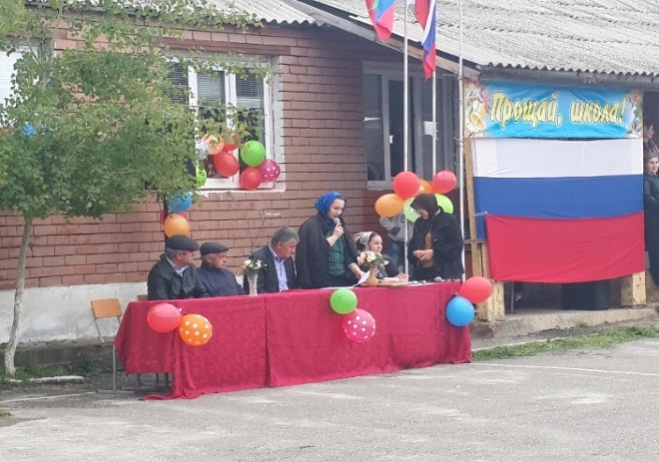 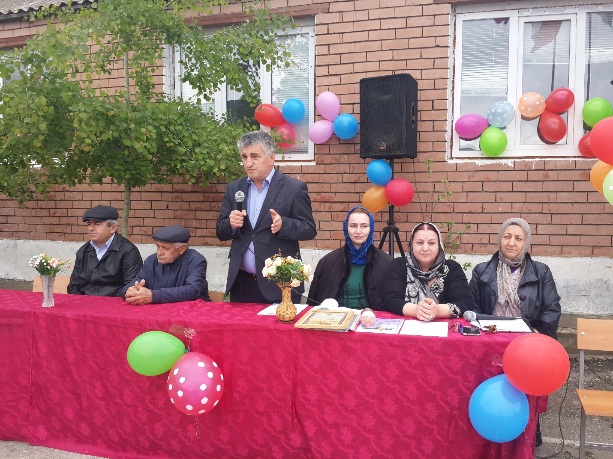        После этого слово предоставили виновникам торжества – выпускникам 9 и 11 классов.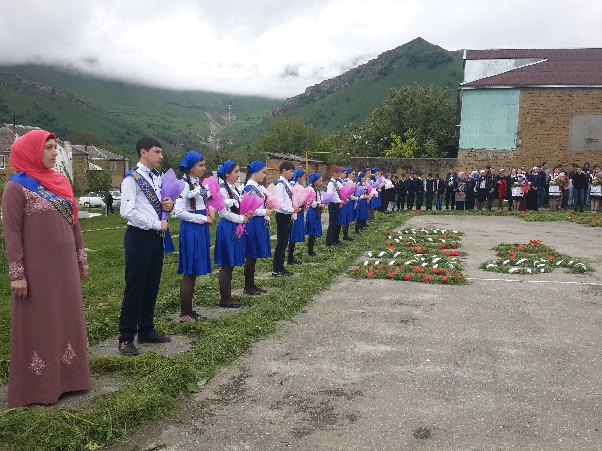 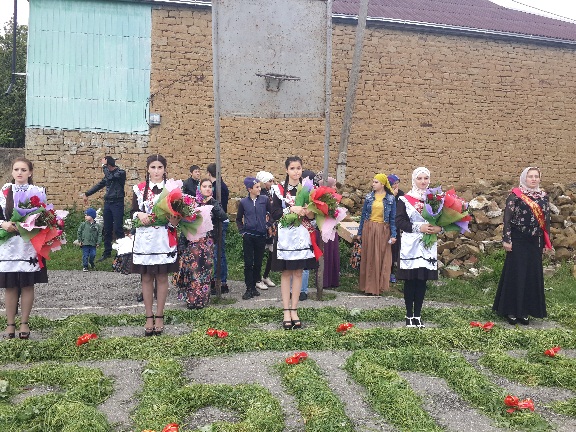 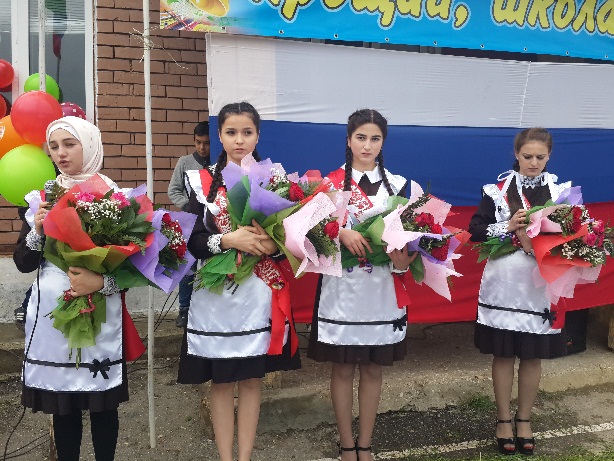 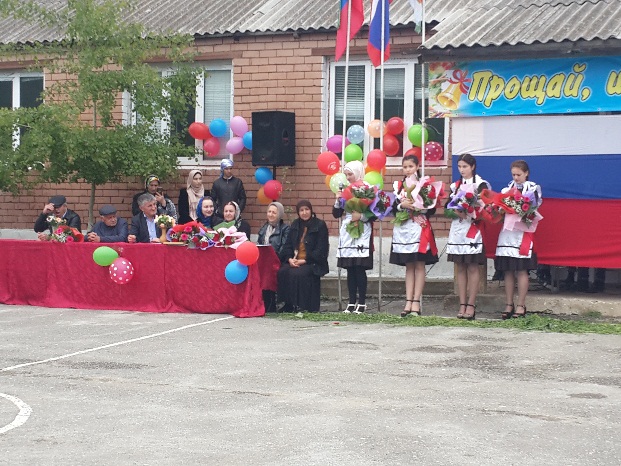 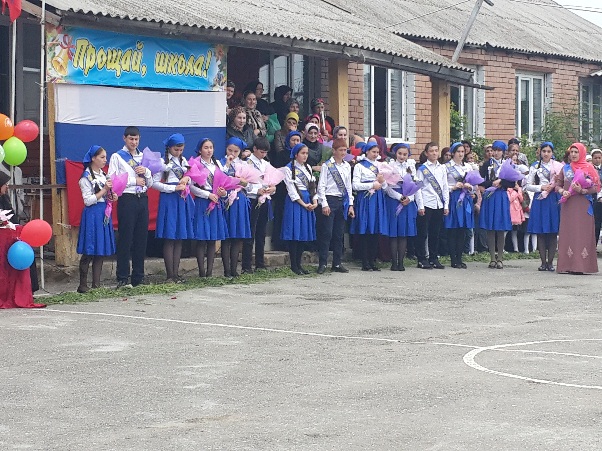 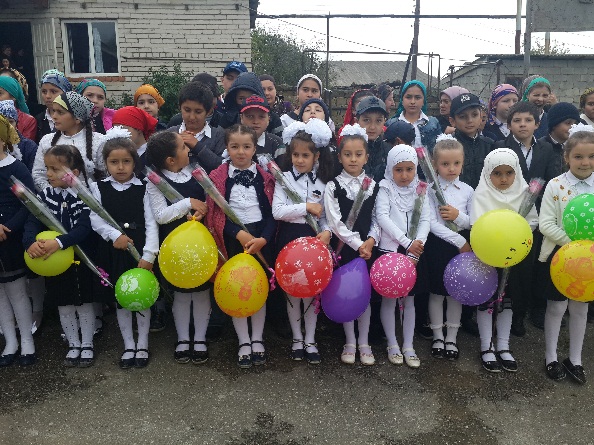     Выпускников поздравили самые маленькие учащиеся школы наши первоклассники , они обменялись друг с другом подарками. Затем члены кружка «Радуга» показали небольшое выступление.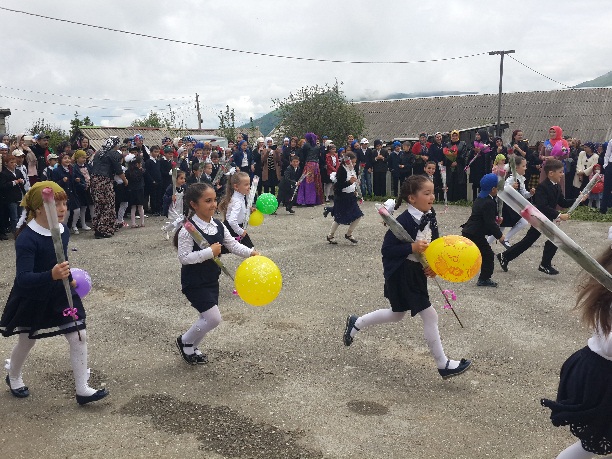 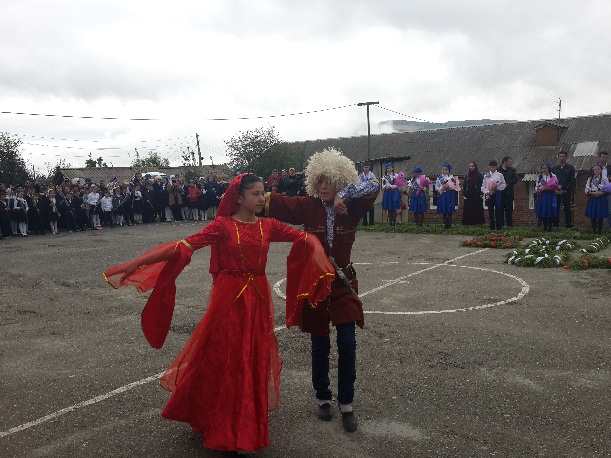 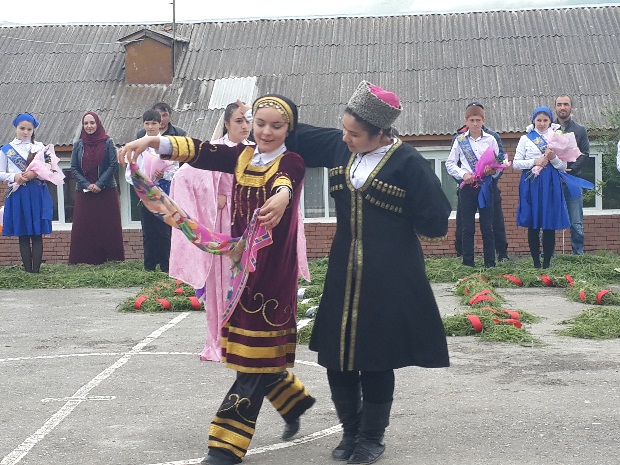 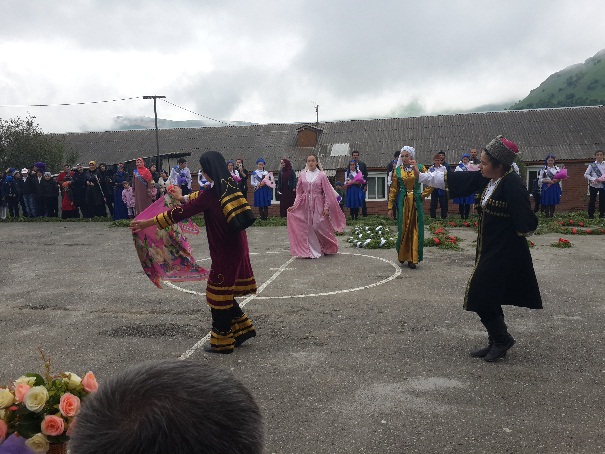 Дальше по сценарию – вручение грамот, звучит последний звонок для выпускников и фотография на память.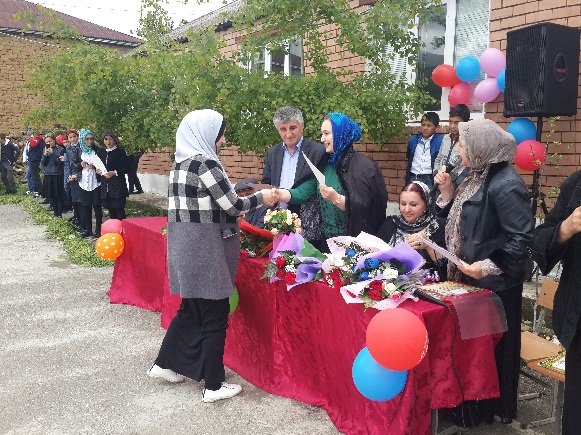 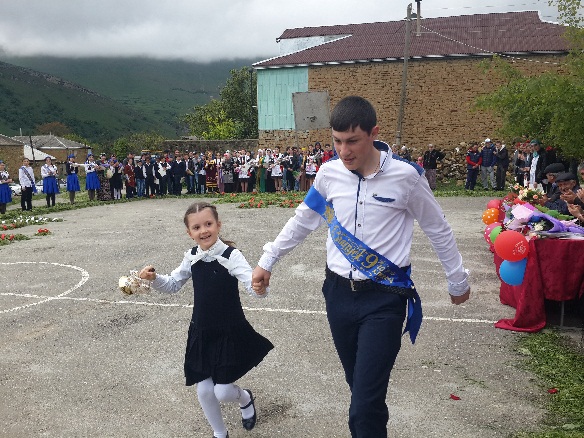 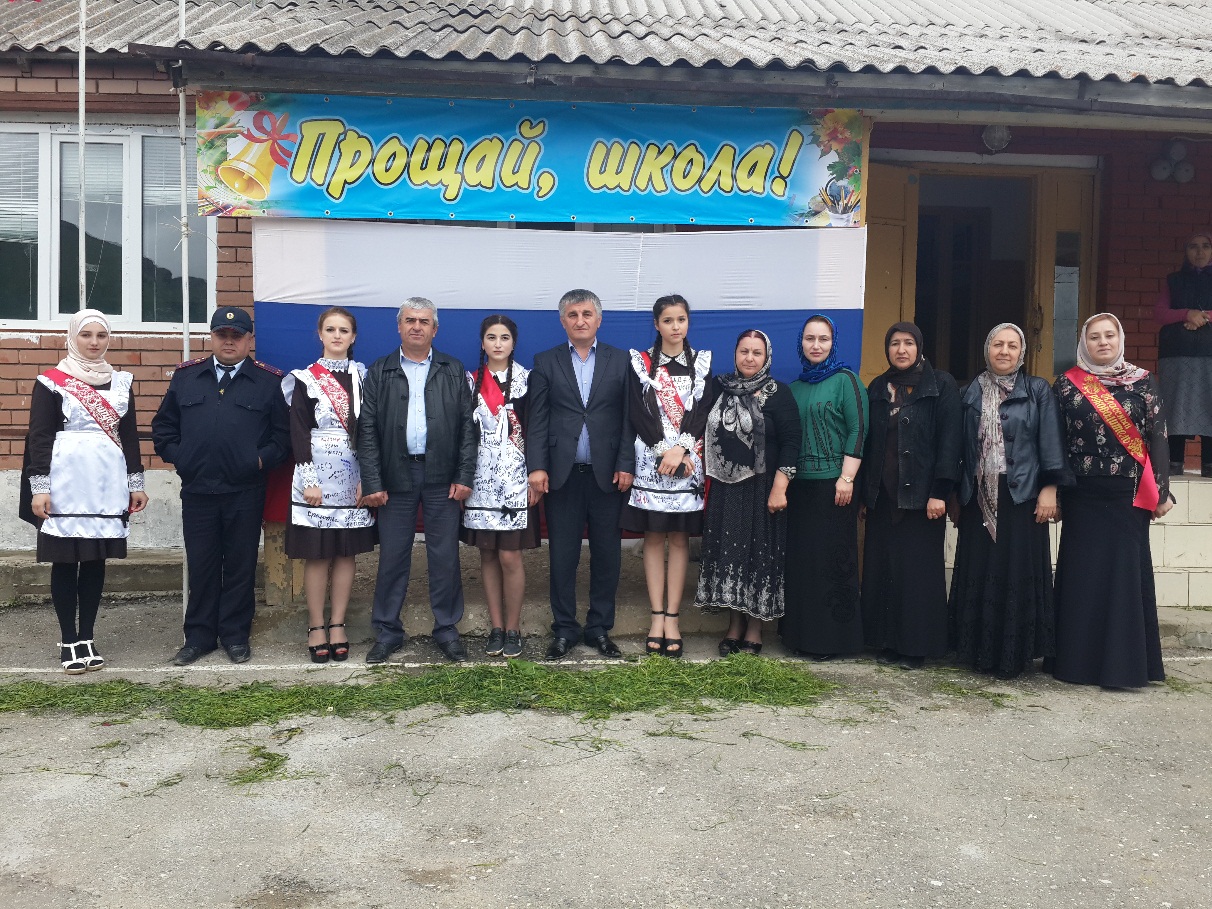                  Заместитель директора по ВР__________/Магомедова Б.Р./